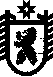 РЕСПУБЛИКА    КАРЕЛИЯПРИОНЕЖСКИЙ  МУНИЦИПАЛЬНЫЙ   РАЙОНСОВЕТДЕРЕВЯНСКОГО  СЕЛЬСКОГО  ПОСЕЛЕНИЯРЕШЕНИЕXX сессии  IV созываот 03  декабря   2020 года                                                                                     № 3        «О проекте бюджета  Деревянского сельского поселения  на 2021 год"             Статья 1. Основные характеристики  бюджета Деревянского сельского поселения на 2021 год.На основании пункта 1 части 1 статьи 14 и статьи 52  Федерального закона 
от 06 октября 2003 года № 131-ФЗ «Об общих принципах организации местного самоуправления в Российской Федерации», пункта 1 статьи 187 Бюджетного кодекса Российской Федерации Совет Деревянского сельского поселения  решил:Утвердить прилагаемый проект бюджета муниципального образования «Деревянское сельское поселение» на 2021 год:Статья 1. Основные характеристики бюджета Деревянского сельского поселения1. Утвердить основные характеристики бюджета Деревянского сельского поселения  на 2021 год:Прогнозируемый общий  объем доходов бюджета Деревянского сельского поселения в сумме 24811,65 тыс. рублей, в том числе объем безвозмездных поступлений в сумме 682,72 рублей, из них объем получаемых межбюджетных трансфертов в сумме 539,72  тыс.руб. 2)  общий объем расходов бюджета Деревянского сельского поселения  в сумме      25811,65 тыс. рублей.3) дефицит бюджета Деревянского сельского поселения в сумме 1000,00 тыс.руб.2. Утвердить верхний предел муниципального внутреннего долга Деревянского сельского поселения  на 1 января 2022 года в валюте Российской Федерации в сумме 5000,0 тыс. рублей, в том числе верхний предел долга по муниципальным гарантиям Деревянского сельского поселения в валюте Российской Федерации в сумме 0,0 тыс. рублей.Статья 2. Нормативы распределения доходов бюджету Деревянского сельского поселения.В соответствии с п.2 статьи 1841 Бюджетного кодекса Российской Федерации утвердить нормативы распределения доходов бюджету Деревянского сельского поселения на 2021 год, согласно приложению 1 к настоящему Решению. Статья 3. Главные администраторы доходов бюджета Деревянского сельского поселения и главные администраторы источников финансирования дефицита бюджета Деревянского сельского поселения          1. Утвердить перечень главных администраторов доходов бюджета Деревянского сельского поселения, закрепляемые за ними виды (подвиды) доходов бюджета Деревянского сельского поселения согласно приложению №2 к настоящему Решению.         2. Утвердить перечень и коды главных администраторов источников финансирования дефицита бюджета Деревянского сельского поселения согласно приложению №3 к настоящему Решению.Статья 4. Особенности администрирования доходов бюджета Деревянского сельского поселения.1.Установить, что в 2021 году доходы от сдачи в аренду имущества, находящегося в собственности Деревянского сельского поселения и переданного в оперативное управление казенным учреждениям  Деревянского сельского поселения, в полном объеме зачисляются и используются в установленном порядке на общее (совокупное)  покрытие расходов бюджета Деревянского сельского поселения.2.В случае изменения бюджетной классификации Российской Федерации при перечислении доходов на единый счет бюджета Деревянского сельского поселения применяются коды доходов, установленные бюджетной классификацией Российской Федерации.Статья 5. Особенности использования средств, получаемых казенными учреждениями  Деревянского сельского поселения.1.Средства от оказания платных услуг, безвозмездные поступления от физических и юридических лиц, международных организаций, в том числе добровольные пожертвования, и средства от иной приносящей доход деятельности, полученные казенными учреждениями Деревянского сельского поселения, учитываются на счете бюджета Деревянского сельского поселения и отражаются в доходах бюджета Деревянского сельского поселения.2.Средства от оказания платных услуг, безвозмездные поступления от физических и юридических лиц, международных организаций, в том числе добровольные пожертвования, и средства от иной приносящей доход деятельности, полученные казенными учреждениями Деревянского сельского поселения, направляются на компенсацию фактически осуществленных расходов казенных учреждений с учетом объемов доходов от приносящей доход деятельности, осуществляемой этими учреждениями, зачисляемых в бюджет Деревянского сельского поселения,  в соответствии с бюджетными сметами казенных учреждений.3.Остатки средств по состоянию на 01 января 2021 года, полученные казенными и бюджетными учреждениями от оказания платных услуг, безвозмездных поступлений от физических и юридических лиц, международных организаций, в том числе добровольные пожертвования, и средства от иной приносящей доход деятельности, направляются на расходы казенных и бюджетных учреждений, в соответствии с бюджетными сметами. Статья 6. Бюджетные ассигнования бюджета Деревянского сельского поселения1.Утвердить ведомственную структуру расходов бюджета Деревянского сельского поселения  на 2021 год по разделам и подразделам, целевым статьям и видам расходов классификации расходов бюджетов,  согласно приложению 4 к настоящему Решению.2.Утвердить распределение бюджетных ассигнований на 2021 год по разделам и подразделам, целевым статьям и видам расходов классификации расходов бюджетов в функциональной структуре расходов бюджета Деревянского сельского поселения, согласно приложению 5 к настоящему Решению;   3.Утвердить распределение бюджетных ассигнований на реализацию муниципальных целевых программ Деревянского сельского поселения на 2021 год по главным распорядителям средств бюджета  Деревянского сельского поселения по разделам, подразделам, целевым статьям расходов и видам расходов классификации расходов бюджетов согласно приложению 6  к настоящему Решению;   4.Утвердить общий объем бюджетных ассигнований на исполнение публичных нормативных обязательств на 2021 год в сумме 400,00 тыс.руб.5.В ходе исполнения настоящего Решения Администрация  Деревянского сельского поселения вправе вносить изменения в ведомственную структуру расходов бюджета  Деревянского сельского поселения на 2021 год и в распределение бюджетных ассигнований на 2021 год по разделам и подразделам, целевым статьям и видам классификации расходов бюджета Деревянского сельского поселения, с последующим внесением изменений и дополнений в настоящее Решение в случаях и порядке, предусмотренных действующим законодательством Российской Федерации и Республики Карелия.Статья 7. Особенности использования бюджетных ассигнований по обеспечению деятельности органов местного самоуправления  Деревянского сельского поселения  и муниципальных учреждений  Деревянского сельского поселения.Глава  Деревянского сельского поселения не вправе принимать решения, приводящие к увеличению в 2021 году - численности муниципальных служащих и работников муниципальных учреждений  Деревянского сельского поселения, за исключением случаев изменения полномочий и функций органов муниципальной власти, казенных и бюджетных учреждений  Деревянского сельского поселения. Статья 8. Резервный фонд администрации Деревянского сельского поселения.Создать в расходной части бюджета Деревянского сельского поселения на 2021 год резервный фонд Администрации Деревянского сельского поселения для ликвидации чрезвычайных и других ситуаций  в размере, предусмотренном приложением 7 к настоящему решению, по соответствующим целевым статьям расходов бюджетов.Статья 9. Межбюджетные трансферты из бюджета Прионежского муниципального района в бюджет Деревянского сельского поселения и  из бюджета  Деревянского сельского поселения в бюджет Прионежского  муниципального района.1.Утвердить распределение межбюджетных трансфертов из  бюджета Прионежского муниципального района в бюджет Деревянского сельского поселения  на 2021 год, согласно приложению 8 к настоящему Решению.Статья 10. Особенности реструктуризации задолженности юридических                   лиц перед бюджетом Деревянского сельского поселения.1.Администрация Деревянского сельского поселения вправе осуществлять в установленном ею порядке признание задолженности по арендной плате за пользование муниципальным имуществом и начисленным пеням, зачисляемым в бюджет Деревянского сельского поселения, безнадежной к взысканию и производить ее списание.Статья 11. Особенности исполнения  бюджета Деревянского сельского поселения в 2020 году.1. Установить в соответствии с пунктом 3 статьи 217 Бюджетного кодекса Российской Федерации следующие основания для внесения в 2021 году изменений в показатели сводной бюджетной росписи бюджета Деревянского сельского поселения, связанные с особенностями исполнения бюджета Деревянского сельского поселения и (или) перераспределения бюджетных ассигнований между получателями средств бюджета Деревянского сельского поселения :1) распределение межбюджетных трансфертов на реализацию федеральных, республиканских целевых программ и иных мероприятий, осуществляемых на территории  Деревянского сельского поселения, иные целевые безвозмездно передаваемые в 2021 году из Федерального бюджета и бюджета Республики Карелия Деревянскому сельскому поселению, поступающих сверх сумм, предусмотренных настоящим Решением, в соответствии с целевым назначением, а также федеральным и региональным законодательством;          2) перераспределение средств между разделами, подразделами, целевыми статьями, видами расходов бюджетов Российской Федерации в случаях образования на 1 января 2021 года санкционированной задолженности по бюджетным обязательствам 2020 года, образования в ходе исполнения бюджета Деревянского сельского поселения на 2021 год экономии, за исключением средств, связанных с расходами на выполнение публичных нормативных обязательств;          3) распределение средств, указанных в части 1 статьи 5 настоящего Решения, поступающих сверх сумм, предусмотренных настоящим  Решением, на компенсацию фактически осуществленных расходов, связанных с ведением коммерческой (предпринимательской) деятельности, и соответственно целям их предоставления;          4) распределение и перераспределение остатков средств, переданных из бюджета Республики Карелия и бюджета Прионежского муниципального района и находящихся на 1 января 2021 года на счете бюджета Деревянского сельского поселения в Управлении Федерального казначейства по  Республики Карелия.          5) распределение отдельных видов (подвидов) неналоговых доходов, предлагаемых к введению (отражению в бюджете) начиная с 2021 года, на цели, установленные настоящим Решением, сверх соответствующих бюджетных ассигнований и (или) общего объема расходов бюджета;          6) оплата судебных издержек, связанных с предоставлением интересов Деревянского сельского поселения в судебных спорах, выплаты, связанные с исполнением судебных решений о взыскании с казны Деревянского сельского поселения.7) перераспределение бюджетных ассигнований между видами источников финансирования дефицита бюджета в ходе исполнения бюджета.    Статья 12. Источники финансирования дефицита бюджета Деревянского сельского поселения Утвердить источники финансирования дефицита бюджета Деревянского сельского поселения на 2021 год в соответствии с приложением 9 к настоящему Решению.Статья 12.1.Муниципальные внутренние заимствования Деревянского сельского поселения и муниципальный внутренний  долг Деревянского сельского поселения1.Утвердить структуру муниципального внутреннего долга Деревянского сельского поселения на 1 января 2021 года согласно приложению 10 к настоящему Решению.           2.Утвердить программу муниципальных внутренних заимствований  Деревянского сельского поселения в объеме 1000,00 тыс.руб., согласно приложению 11  к настоящему Решению.            3.Утверждить объем расходов на обслуживание муниципального долга Деревянского сельского поселения в сумме 80,00 тыс.руб.4.Разрешить Администрации Деревянского сельского поселения в пределах утвержденной программы муниципальных внутренних заимствований на 2021 год принимать решения о привлечении бюджетных кредитов от бюджетов других уровней.Статья 13. Заключительные положения.1. Нормативные и иные правовые акты  Деревянского сельского поселения, влекущие дополнительные расходы за счет средств бюджета Деревянского сельского поселения на 2021 год, а также сокращающие его доходную базу, реализуются и применяются только при наличии соответствующих источников дополнительных поступлений в бюджет  Деревянского сельского поселения  и (или) при сокращении доходов  Деревянского сельского поселения на 2021 год, а также после внесения соответствующих изменений в настоящее Решение.2. В случае, если реализация правового акта частично (не в полной мере) обеспечена источниками финансирования из бюджета  Деревянского сельского поселения, такой правовой акт реализуется и применяется в пределах средств, предусмотренных на эти цели в бюджете  Деревянского сельского поселения на 2021 год.3. В случае, если иные нормативные правовые акты, устанавливающие бюджетные обязательства, реализация которых обеспечивается за счет средств бюджета Деревянского сельского поселения, противоречат настоящему решению, применяется настоящее решение.Статья 14.  Вступление в силу настоящего Решения.Настоящее Решение вступает в силу с 1 января 2021 года.Статья 15. Обнародовать настоящее Решение на сайте администрации Деревянского сельского поселения www.derevyannoe.ruПредседатель Совета депутатов                                Глава Деревянского сельского Деревянского сельского поселения          поселения_____________    Н.Н.Кудин                             ______________     В.А.Сухарев